 BİLGİSAYAR PROGRAMCILIĞI 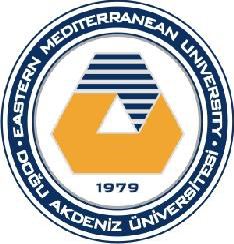 BİLGİSAYAR TEKNOLOJİLERİ VE YÜKSEKOKULU DOĞU AKDENİZ ÜNİVERSİTESİGAZIMAĞUSAYAZ STAJISEYİR DEFTERİÖğrenci Adı	:Öğrenci Numarası	:Staj Tarihi	:Çalışma Gün Sayısı	:YAZ STAJI YAPILAN YER HAKKINDAKİ BİLGİLERYAZ STAJI EĞİTİM KOMİTESİNEÖğrencinin yaptığı çalışmayla ilgili aşağıdaki kaydın doğru olduğunu onaylarım. Çalışmaya ilişkin değerlendirmemiz bir sonraki sayfada kayıtlıdır.İmza ve Kaşe veya Mühür:Tarih: (Bu staj defteri, İmzalandıktan sonra kapalı bir zarfta öğrenciye imzalı ve mühürlü şekilde verilmelidir.) YAZ STAJI DEĞERLENDİRME FORMU (Şirket kordinatörü tarafından doldurulacaktır.) Tarih: (Sorumlunun Ünvanı, Adı ve İmzası Mühürü) (Sorumlunun Ünvanı, Adı ve İmzası Mühürü) (Sorumlunun Ünvanı, Adı ve İmzası Mühürü) (Sorumlunun Ünvanı, Adı ve İmzası Mühürü) (Sorumlunun Ünvanı, Adı ve İmzası Mühürü)   Şirket ismi  Adres  KoordinatörÖğrenci Adı Soyadı	:Staj Başlanğıç Tarihi	:Staj Bitiş Tarihi	:Çalışma Günleri (Sayısı)	:Staj SüresinceYapılan İşin Özeti:Staj SüresinceYapılan İşin Özeti:Öğrenci DeğerlendirmesiZayıfYeterliİyiÇok iyia) İşine gösterdiği özenb) Devamlılıkc) Teknik Bilgi ve Becerid) Genel Davranışlarıe) Genel Düşüncelere) Genel Düşüncelere) Genel Düşüncelere) Genel Düşüncelere) Genel DüşüncelerGün(Tarih)(Bölüm)(Yapılan işin kısa tarifi)12345678910Gün(Tarih)(Bölüm)(Yapılan işin kısa tarifi)11121314151617181920Gün(Tarih)(Bölüm)(Yapılan işin kısa tarifi)21222324252627282930Gün(Tarih)(Bölüm)(Yapılan işin kısa tarifi)31323334353637383940